Stare Babice, dnia 24 grudnia 2019 r.RZP.271.36.2019Dotyczy postępowania pn.: „Świadczenie usług pocztowych na potrzeby Urzędu Gminy Stare Babice”.ZAWIADOMIENIE O WYBORZE NAJKORZYSTNIEJSZEJ OFERTYO WYKONAWCACH, KTÓRZY ZŁOŻYLI OFERTYO WYKONAWCACH WYKLUCZONYCH Z POSTĘPOWANIAI WYKONAWCACH, KTÓRYCH OFERTY ZOSTAŁY ODRZUCONEGmina Stare Babice, działając w trybie art. 92 ust. 1 i 2 ustawy z dnia 29 stycznia 2004 r. Prawo zamówień publicznych (Dz. U. z 2019 r. poz. 1843), informuje o dokonaniu następujących czynności w przedmiotowym postępowaniu:Informacja o wyborze oferty najkorzystniejszejW wyniku przeprowadzenia czynności związanych z badaniem i oceną złożonych ofert Zamawiający dokonał oceny ofert i wyboru oferty najkorzystniejszej na podstawie kryteriów: najniższa porównawcza cena ofertowa brutto (PCOB), możliwość bezpłatnego śledzenia przesyłek przez Internet oraz odległość siedziby Zamawiającego od najbliższej placówki nadawczo – odbiorczej Wykonawcy.Za najkorzystniejszą została uznana Oferta nr 1 – oferta złożona przez Wykonawcę Poczta Polska S. A. z siedzibą w Warszawie (00-940) przy ul. Rodziny Hiszpańskich 8, która oferuje następującą cenę i wielkości kryteriów:Kryterium oceny K1 Cena ofertowa brutto PCOB – 182 066,30 zł,Kryterium oceny K2 możliwość bezpłatnego śledzenia przesyłek przez Internet – tak,Kryterium oceny K3 odległość pomiędzy siedzibą Zamawiającego (Stare Babice, ul. Rynek 32) a placówką nadawczo – odbiorczą Wykonawcy – poniżej 1 kmInformacja o złożonych ofertach wraz z punktacją przyznaną ofertom.W przedmiotowym postępowaniu do Zamawiającego wpłynęła 1 oferta:Oferta nr 1 – oferta złożona przez Wykonawcę Poczta Polska S. A. z siedzibą w Warszawie (00-940) przy ul. Rodziny Hiszpańskich 8, która oferuje następującą cenę i wielkości kryteriów:Kryterium oceny K1 Cena ofertowa brutto PCOB – 182 066,30 zł – w kryterium oferta uzyskała 60 pkt.Kryterium oceny K2 możliwość bezpłatnego śledzenia przesyłek przez Internet – tak – w kryterium oferta uzyskała 20 pkt.Kryterium oceny K3 odległość pomiędzy siedzibą Zamawiającego (Stare Babice, ul. Rynek 32) a placówką nadawczo – odbiorczą Wykonawcy – poniżej 1 km – w kryterium oferta uzyskała 20 pkt.Łącznie oferta uzyskała 100 pkt. - została uznana za najkorzystniejszą.Informacja o Wykonawcach, którzy zostali wykluczeni z postępowania o udzielenie niniejszego zamówienia.W przedmiotowym postępowaniu Zamawiający nie wykluczył żadnego Wykonawcy.Informacja o Wykonawcach, których oferty zostały odrzucone w niniejszym postępowaniu.W przedmiotowym postępowaniu Zamawiający nie odrzucił żadnej oferty.Z-ca Wójta(-) Tomasz Szuba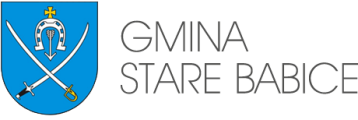 Gmina Stare Babice05-082 Stare Babice, ul. Rynek 32,www.bip.stare-babice.plReferat Zamówień Publicznychtel. 22 722 95 36, 22 730 80 34, fax 22 722 95 36; e-mail:  zamowienia.publiczne@stare-babice.waw.pl 